«Հույս և ապագա»  երեխաների աջակցության և զարգացման բարեգործական 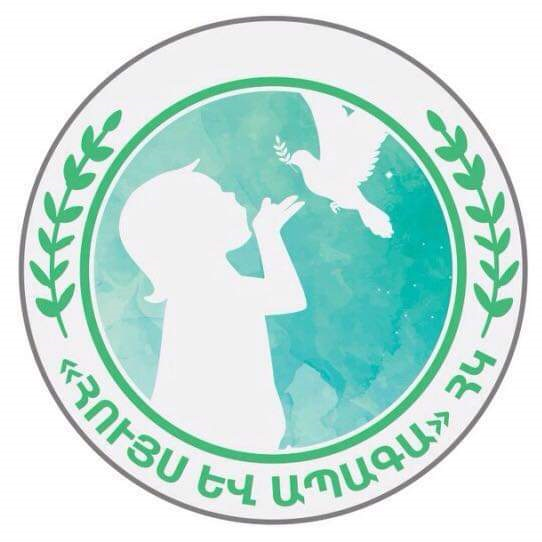 ՀԿ               ՆԱԽԱԴՊՐՈՑԱԿԱՆ ՈՒՍՈՒՄՆԱԿԱՆ ՀԱՍՏԱՏՈՒԹՅԱՆ ՀԵՐԹԱԿԱՆ                       ԱՏԵՍՏԱՎՈՐՄԱՆ ԵՆԹԱԿԱ ԴԱՍՏԻԱՐԱԿԻ ՎԵՐԱՊԱՏՐԱՍՏՈՒՄ                                  ՀԵՏԱԶՈՏԱԿԱՆ ԱՇԽԱՏԱՆՔԹեման՝ . ՍԱՆԵՐԻ ԻՐԱՎՈՒՆՔՆԵՐԻ և ԱԶԱՏՈՒԹՅՈՒՆՆԵՐԻ, ՊԱՏՎԻ և   ԱՐԺԱՆԱՊԱՏՎՈՒԹՅԱՆ ՊԱՇՏՊԱՆՈՒԹՅՈՒՆԸՀեղինակ՝  	                         Հայկուհի ՄանուկյանՂեկավար՝                            Վարդուհի Մելքոնյան   ՀՈԱԿ՝                                   Կարճաղբյուրի թիվ 1 մանկապարտեզ                                                                                 Վարդենիս 2023թ                                ԲՈՎԱՆԴԱԿՈՒԹՅՈՒՆ1․Ներածություն․․․․․․․․․․․․․․․․․․․․․․․․․․․․․․․․․․․․․․․․․․․․․․․․……….․․․․․․․․․․․․․․..․․․․․․․․․․․3   2․Երեխայի իրավունքների պաշտպանության խնդիրը․․․․․․․……………...․․․․․․․․6     3․Սաների իրավունքների ու ազատությունների, պատվի ու արժանապատվության պաշտպանությունը․․․․․․․․․․․․․․․․․․․……..….․․․․․․․74․Երեխաների պաշտպանության խնդիրը  սոցիալ-իրավական և  հոգեբանական մանկավարժական ուղղությամբ․․․․․․․․․․․․․․․․․․․․․․․․․․………․․․․․105․Եզրակացություն․․․․․․․․․․․․․․․․․․․․․․․․․․․․․․․․․․․․․․․․․․․․․․․․․․․․․․․․․․․․․․․․․․․……..․․․․․․․136․Գրականության ցանկ․․․․․․․․․․․․․․․․․․․․․․․․․․․․․․․․․․․․․․․․․․․․․․․․․․․․․․․․․․․․․․․․․……․․․․․14                                               ՆԵՐԱԾՈՒԹՅՈՒՆՆախադպրոցական կրթության բնագավառը կարգավորվում է Հայաստանի Հանրապետության Սահմանադրությամբ, «Կրթության մասին», «Հանրակրթության  մասին», «Տեղական ինքնակառավարման մասին», «Երեխայի իրավունքների մասին», «Պետական ոչ առևտրային կազմակերպությունների մասին» Հայաստանի Հանրապետության օրենքներով, Ընտանեկան օրենսգրքով, սույն օրենքով, այլ օրենքներով և իրավական ակտերով:Եթե Հայաստանի Հանրապետության միջազգային պայմանագրերով սահմանված են այլ նորմեր, քան նախատեսված են սույն օրենքով, ապա կիրառվում են միջազգային պայմանագրերի նորմերը:  30 տարի առաջ՝ 1989 թ-ին ընդունելով Միավորված ազգերի կազմակերպության Երեխայի իրավուքնների մասին կոնվենցան՝ աշխարհի ղեկավարները պատմական խոստում տվեցին աշխարհի բոլոր երեխաներին: Մանկության վերաբերյալ այս միջազգային համաձայնագիրը Հայաստանը վավերացրել է 1992 թ-ին:Երեխայի իրավունքների մասին կոնվենցիան, անգին դարձնելով երեխայի իրավունքներն ու պահանջելով պաշտպանել դրանք, ամբողջովին փոխել է երեխաների հանդեպ վերաբերմունքը: Սակայն, նույնիսկ 30 տարիանց, շա՜տ երեխաներ լիարժեք մանկություն չեն ունենում: Դեռևս շա՜տ երեխաների մանկությունն անժամանակ ընդհատվում է: Երեխաները և երիտասարդները օժտված են մարդկային միևնույն ընդհանուր իրավունքներով, ինչ մեծահասակները, ինչպես նաև հատուկ իրավունքներ, որոնցով ճանաչվում են նրանց հատուկ կարիքները: Երեխաները իրենց ծնողների սեփականությունը չեն, և ոչ էլ բարեսիրության անօգնական օբյեկտներ:Նրանք մարդկային էակներ են և իրենց իսկ իրավունքների սուբյեկտներ:Երեխայի իրավունքների մասին կոնվենցիան սահմանում է իրավունքներ, որոնք պետք է իրացվեն, որպեսզի երեխաները զարգացնեն իրենց ողջ ներուժը:Կոնվենցիան առաջարկում է հասկացություն, համաձայն որի՝ երեխան դիտվում է որպես անհատ և որպես ընտանիքի ու համայնքի անդամ՝ օժտված իր տարիքին և զարգացման փուլին հարիր իրավունքներով ու պարտականություններով:Երեխաների իրավունքների այսպիսի ընկալմամբ Կոնվենցիան ուշադրությունը սևեռում է երեխայի վրա՝ ամբողջությամբ վերցրած:Կոնվենցիան ճանաչում է բոլորեր երեխաների հիմնարար մարդկային արժանապատվությունը և նրանց բարեկեցությունն ու զարգացումն ապահովելու հրատապությունը: Այն հստակեցնում է գաղափարը, որ կյանքի տարրական որակի իրավունք պետք է ունենան բոլոր երեխաները, և դա չպետք է լինի միայն մի քանիսի արտոնությունը:Թեման եղել և մնում է արդիական, քանի որ երեխաների լավագույն շահերի համար արժեքավոր բարոյական և իրավական պրակտիկայի ձևավորումը կարևորագույն խնդիրներից է: Սա նշանակում է, որ յուրաքանչյուր տարիքային ժամանակահատվածում երեխային պետք է ապահովվի հնարավորինս լիարժեք նյութական և այլ օգուտներ, որոնք նրան անհրաժեշտ են կյանքի և լիարժեք զարգացման համար: Խնամքից և ուշադրությունից զրկված երեխան չունի նորմալ աճի և առողջ զարգացման երկրորդ հնարավորություն, ուստի պետք է առաջնահերթ ուշադրություն դարձնելբոլ որ մակարդակներում երեխաների պաշտպանության խնդրին։ Ապահովելով սաների իրավունքների ու ազատությունների, պատվի ու արժանապատվության պաշտպանությունը, կունենանք առողջ հասարակություն բարձր արժեհամարգով: Եվ հենց այս հասարակության ճիշտ ձևավորման հիմքը նախադպրոցական տարիքն է: Այսօր աշխարհը թեւակոխել է 21-րդ դար։ Սակայն երեխաների իրավունքների և շահերի պաշտպանության խնդիրը դառնում է ավելի սուր և արդիական։Նախադպրոցականների իրավաբանական կրթությունը սկսեց մեծ ուշադրություն դարձնել, քանի որ նախադպրոցական մանկությունն ամենաբարենպաստ շրջանն է երեխայի անհատականության ձևավորման համար:Աշխատանքի նպատակն է երեխաների մեջ իրենց իրավունքների և ազատությունների մասին տարրական պատկերացումներ ձևավորելու, այլ մարդկանց և նրանց իրավունքների նկատմամբ հարգանքն ու հանդուրժողականությունը զարգացնելու համար կարևոր է ոչ միայն գիտելիքներ տալը, այլև պայմաններ ստեղծել դրանց գործնական կիրառման համար: Այսինքն՝ այսաշխատանքը չի կարող կրճատվել փաստաթղթի հոդվածների ու մարդու անհատական իրավունքների պարզ անգիր անելով։ Այս հետազոտության հիմնական նպատակն է նաև ստեղծել պայմաններ երեխաների մոտ դրական ինքնագիտակցության զարգացման համար:             ԵՐԵԽԱՅԻ ԻՐԱՎՈՒՆՔՆԵՐԻ ՊԱՇՏՊԱՆՈՒԹՅԱՆ ԽՆԴԻՐԸ բազմաբնույթ բնույթ ունի, բայց մի բան պարզ է.Այն չի կարող լուծվել միայն նախադպրոցական ուսումնական հաստատությունների մակարդակով,շատ կարևոր է ստեղծել միասնական աշխատանքի համակարգ՝ ներգրավելով երեխաներին, ծնողներին, ուսուցիչները և հոգեբաններին դրանում:Հետազոտւթյան օգտակարություններն են.Ներկայացնել երեխայի ազատության, պատվի և արժանապավության պաշտպանության իրավունքներըԲացահայտել նախադպրոցական ուսումնական հաստատություններում երեխայի իրավունքների պաշտպանությանն ուղղված աշխատանքների համակարգի ստեղծումն իրականացնելու պայմանները :Դիտարկել երեխաների պաշտպանության խնդիրը սոցիալ-իրավական  և հոգեբանական- մանկավարժական ուղղությամբ:Ներկայացնել երեխայի իրավունքների պաշտպանության ՝ միջազգային հանրության ընդունած է փաստաթղթերը:Զարգացնել երեխայի սոցիալական հմտությունները, հաղորդակցական իրավասությունը: Մշակել հարգանք և հանդուրժողականություն՝ անկախ ծագումից, ռասայից և ազգությունից, լեզվից, սեռից, տարիքից, անձնական և վարքային ինքնությունից. Ներառյալ արտաքին տեսքը և ֆիզիկական թերությունները:Սաների	իրավունքների	ու	ազատությունների,	պատվի	ու	արժանապատվության պաշտպանությունը:«... Միայնայնբանիհամաձայն, թե ինչպես է հասարակությունը պաշտպանում և խնամում իր երեխաներին, չափվում է նրա մարդկայնությունը ևձևավորվում նրա ապագան»: (Ջեյմս Գրանտ)Աշխարհի մարդիկ բոլորն էլ միատեսակ կենսական կարիքներ ունեն՝ սննդի, կացարանի, առողջության, սիրո, բարեկամության և այլն: Մինչդեռ հաճախ այս հիմնական կարիքները չեն բավարարվում: Ամենամեծ անարդարությունը, թերևս, չքավորությունն, որի պատճառով մարդը զրկվում է կենսական կարիքները բավարարելու իր իրավունքից: Իրավազրկության պատճառ է նաև խտրականությունը՝ լինի դա ռասայական, սեռային, կրոնական թե այլ: Ամեն հասարակություն հույս ունի, որ իր երեխաները մեծանալով ունակ ու պատասխանատու քաղաքացիներ կդառնան և ի վիճակի կլինեն գործել ի նպաստ և ի բարորություն այս հասարակության: Մինչդեռ երեխան, որը զրկված է իր հիմնական իրավունքներից, չի կարող մեծանալ որպես հոգատար, ուրիշի իրավունքները հարգող, գործուն դիրքորոշում ունեցող անհատ: 1Ստորև ներկայացնում եմ երեխայի ազատության, պատվի և արժանապավության պաշտպանության իրավունքները:Յուրաքանչյուր երեխա ունի մտքի, խղճի և դավանանքի ազատության իրավունք:Երեխայի հայացքները, համոզմունքները և կարծիքը ենթակա են նրա տարիքին և հասունությանը համապատասխան պատշաճ ուշադրության:Յուրաքանչյուր երեխա իրավունք ունի ազատորեն արտահայտելու իր կարծիքը, որոնելու, ստանալու և հաղորդելու գաղափարներ ու տեղեկատվություն հաղորդակցության ցանկացած միջոցով: Երեխայի տեղեկատվություն ստանալու իրավունքը կարող է սահմանափակվել օրենքով:Յուրաքանչյուր երեխա ունի պատվի և արժանապատվության իրավունք:Ոչ մի երեխա անձնական, ընտանեկան կյանքի, գրագրության և հեռախոսային խոսակցության գաղտնիության կամ բնակարանի անձեռնմխելիության իրիրավունքներն իրականացնելիս չի կարող ենթարկվել կամայական, ապօրինի միջամտության կամիր պատվի և արժանապատվության նկատմամբ ոտնձգությունների:Ուսումնադաստիարակչական հաստատություններում երեխայի ուսուցումն ու դաստիարակությունն իրականացնող անձանց ու երեխայի փոխհարաբերություններն իրականացվում են փոխադարձ հարգանքի հիման վրա: Երեխայիպատվի և արժանապատվության դեմ ոտնձգություն կատարած յուրաքանչյուր անձ, ներառյալ ծնողները կամ այլ օրինական ներկայացուցիչները, երեխայի դաստիարակությունը և ուսուցումն իրականացնող այլ անձինք պատասխանատվություն են կրում Հայաստանի Հանրապետության օրենսդրությամբ սահմանված կարգով:2Նախադպրոցական ուսումնական հաստատություններում երեխայի իրավունքների պաշտպանությանն ուղղված աշխատանքների համակարգի ստեղծումն իրականացնելու համար կատարվել է հետևյալը.մշակվել է պլանավորման համակարգ,այս ուղղությամբ ցուցաբերել է գիտամեթոդական աջակցություն,պատրաստվել է դիդակտիկ նյութեր,սահմանվել է աշխատանքի բովանդակությունը,ստեղծվել են դրա կազմակերպման ձևեր՝ ուսումնական գործընթացի բոլոր մասնակիցների մակարդակով։ Կոնվենցիայի դրույթների իրականացումը սկսվեց ախտորոշմամբ, հարցաքննության, թեստավորման միջոցով խնդրի տարբեր ասպեկտների բացահայտմամբ և այլն:Երեխայի իրավունքների պաշտպանության խնդիրը բազմաբնույթբնույթ ունի, բայց մի բան պարզէ. Այն չի կարող լուծվել միայն նախադպրոցական ուսումնական հաստատությունների մակարդակով, շատ  կարևոր  է  ստեղծել  միասնական  աշխատանքի  համակարգ՝  ներգրավելով  երեխաներին,ծնողներին, ուսուցիչները և հոգեբանները դրանում:1Հանդուրժողականության ուսուցում Դասղեկի ձեռնարկ ԵՐԵՎԱՆ-2008Բացահայտվել են դրանց փոխազդեցության հետևյալ ձևերը.դերային խաղեր,մրցույթներ,հանդիպումներ հետաքրքիր մարդկանց հետքննարկումներՄենք մի տեսակ սոցիալական պատվեր ենք կատարում՝ մեզ հանձնարարված է կրթել աշխատող սերունդ, որը ցանկանում է և կարող է քաղաքակիրթ պետությունում հարուստ մարդ դառնալ։ Անհնար է հաշվի չառնել այն փաստը, որ մենք ապրում ենք բացհասարակության մեջ, ինտեգրված համաշխարհային մշակույթին, տնտեսությանը, հետևաբար, մեր աշակերտները պետք է ոչ միայն հարմարվեն կյանքի փոփոխված պայմաններին, այլև ակտիվորեն ներգրավվեն սոցիալ-տնտեսական վերափոխումների գործընթացում։ Մեր օգնությամբ նրանք ստիպված են լինելու վերականգնել երկրի ոչ միայն տնտեսական, այլև բարոյական արժանապատվությունը, քանի որ ոչինչ ավելի սարսափելի չի կարող լինել, քան հասարակության բարոյական աղքատացումը։ Այդ իսկ պատճառով հատկապես մտահոգիչ են երեխաների հոգևոր և բարոյական խնդիրները։ Ժամանակակից պայմաններում նախադպրոցական ուսումնական հաստատությունները հաճախ ստիպված են դիմակայել շրջակա միջավայրին՝ պաշտպանելով երեխայի շահերը։ Եվ այդքան հաճախ, ցավոք, ամենամոտ մարդիկ՝ ծնողները, դառնում են այս ագրեսիվ միջավայրի ներկայացուցիչներ։Ընտանիքը ցանկացած պետության հիմքն է, իսկ երեխաները՝ նրա ապագան։ Եվ հետևաբար, թե ինչպես ենք մենք վերաբերվում բնակչության այս ամենախոցելի հատվածին, կարելի է դատել հասարակության բարոյական առողջության մասին։ Երեխայի իրավունքների մասին կոնվենցիան հստակ սահմանում է, որ յուրաքանչյուր երեխա ունի կյանքի իրավունք, անուն, քաղաքացիություն, ընտանիքում (բնիկ կամ որդեգրող) ապրելու և դաստիարակվելու, ծնողներին ճանաչելու իրավունք։https://www.arlis.am/documentview.aspx?docID=69115Հաշվի առնելով կրթության համակարգը և երեխայի իրավունքների համակարգը՝ այս երկու համակարգերի փոխադարձ ազդեցության և զարգացման մասին խոսելու առիթ կա։ Նախադպրոցական կրթության համակարգը, նախադպրոցական ուսումնական հաստատությունը այն վայրն է, որտեղ երեխան անցկացնում է իր ժամանակի մեծ մասը, և հենց այստեղ է, որ նա կարող է առավելագույնս ոտնահարվել իր իրավունքներին։ Սակայն հենց նախադպրոցական կրթության համակարգի շրջանակներում կարող է ստեղծվել մի մեխանիզմ, որը միավորում է երեխաների իրավունքների պաշտպանության խնդիրներով զբաղվող տարբեր պետական կառույցների ջանքերը։Երեխաների լավագույն շահերի համար արժեքավոր բարոյական և իրավական պրակտիկայի ձևավորումը կարևորագույն խնդիրներից է: Սա նշանակում է, որ յուրաքանչյուր տարիքային ժամանակահատվածում երեխային պետք է ապահովվի հնարավորինս լիարժեք նյութական և այլ օգուտներով, որոնք նրանան հրաժեշտ են կյանքի և լիարժեք զարգացման համար:ԵՐԵԽԱՆԵՐԻ ՊԱՇՏՊԱՆՈՒԹՅԱՆ ԽՆԴԻՐԸ  ՍՈՑԻԱԼ-ԻՐԱՎԱԿԱՆ ԵՒ  ՀՈԳԵԲԱՆԱԿԱՆ ՄԱՆԿԱՎԱՐԺԱԿԱՆ ՈՒՂՂՈՒԹՅԱՄԲԽնամքից և ուշադրությունից զրկված երեխան չունի նորմալ աճի և առողջ զարգացման երկրորդ հնարավորություն, ուստի պետք է առաջնահերթ ուշադրություն դարձնել բոլոր մակարդակներում երեխաների պաշտպանության խնդրին։ Այս խնդիրը պայմանականորեն դիտարկվում է երկու ուղղությամբ՝ սոցիալ-իրավական եւ հոգեբանական-մանկավարժական։Սոցիալական և իրավական ուղղությունը ներառում է օրենսդրական աջակցություն երեխայի իրավունքների պաշտպանությունը, սոցիալական, կրթական, մշակութային և այլ մանկական հաստատությունների համակարգի ստեղծումը։Հոգեբանական և մանկավարժական ուղղությունը ենթադրում է բարենպաստ պայմանների ստեղծում՝ համապատասխան մթնոլորտ, ապրելակերպ, շփում ընտանիքում և ուսումնական հաստատությունում:Այս դրույթին համապատասխան՝ երեխայի իրավունքների պաշտպանության միջազգային հանրությունը ընդունել է կարևոր փաստաթղթեր, որոնք ուղղված են երեխայի իրավունքների պաշտպանությունն ամբողջ աշխարհում ապահովելու համար.1924 թ – Ազգերի լիգայի շրջանակներում ընդունվեց երեխայի իրավունքների Ժնևյան հռչակագիրը։ 1948 թ - ՄԱԿ-ի Գլխավոր ասամբլեան ընդունեց մարդու իրավունքների հռչակագիրը, որըհայտարարեց, որ երեխաներն ունեն պաշտպանության և օգնության հատուկ իրավունք: 1959 թ Երեխայի իրավունքների հռչակագիր.1989թ.՝Երեխայի իրավունքների կոնվենցիա.1990թ.՝Երեխաների գոյատևման, պաշտպանության և զարգացման համաշխարհային հռչակագիր: 1990թվականին վավերացվել է կարևորագույն	միջազգային	փաստաթուղթը՝երեխայի իրավունքների կոնվենցիան, որն առաջին անգամ երեխային դիտարկում է ոչ միայն որպես սոցիալական պաշտպանություն պահանող օբյեկտ, այլև որպես օրենքի սուբյեկտ: Երեխայի իրավունքների մասին կոնվենցիան միջազգային բարձր մակարդակի և մանկավարժական մեծ նշանակություն ունեցող իրավական փաստաթուղթ է։ Այն երեխային հռչակում է լիարժեք և լիարժեք անձնավորություն, իրավունքի անկախ սուբյեկտ և կոչ է անում մեծահասակի և երեխայի միջև հարաբերություններ կառուցել բարոյական և իրավական նորմերի վրա, որոնք հիմնված են իսկական մարդասիրության, ժողովրդավարության, հարգանքի և հարգանքի վրա: Երեխայի իրավունքների իրականացումը ներառում է.պաշտպանել նրան բոլոր տեսակի վատ վերաբերմունքից,առողջության պահպանման իրավունք,կրթության իրիրավունքի պաշտպանությունը,խաղի իրավունքներ իրենց անհատականությունը պահպանելու իրավունքը.Նախադպրոցականների իրավական կրթության մեջ մանկավարժական գործընթացի նպատակը նախադպրոցական տարիքի երեխաների իրավագիտակցության հիմքերի ձևավորումն է:                                          ԵԶՐԱԿԱՑՈՒԹՅՈՒՆՀայաստանի Հանրապետությունում երեխայի իրավունքները սահմանվում են Հայաստանի Հանրապետության Սահմանադրությամբ, Հայաստանի Հանրապետության միջազգային պայմանագրերով, սույն օրենքով եւ Հայաստանի Հանրապետության այլ նորմատիվ իրավական ակտերով: Եթե Հայաստանի Հանրապետության միջազգային պայմանագրերով սահմանված են երեխայի իրավունքները կարգավորող այլ նորմեր, քան նախատեսված են սույն օրենքով, ապա կիրառվում են միջազգային պայմանագրի նորմերը: Ուսումնասիրելով սաների իրավունքների ու ազատությունների, պատվի ու արժանապատվության պատպանությունն հանգել եմ այն եզրահանգման, որ երեխաների մեջ իրենց իրավունքների և ազատությունների մասին տարրական պատկերացումներ ձևավորելու, այլ մարդկանց և նրանց իրավունքների նկատմամբ հարգանքն ու հանդուրժողականությունը զարգացնելու համար կարևոր է ոչ միայն գիտելիքներ տալը, այլև պայմաններ ստեղծել դրանց գործնական կիրառման համար: Երեխայի իրավունքների մասին կոնվենցիան հստակ սահմանում է, որ յուրաքանչյուր երեխա ունի կյանքի իրավունք, անուն, քաղաքացիություն, ընտանիք ում ապրելու և դաստիարակվելու, ծնողներին ճանաչելու իրավունք: Խնամքից և ուշադրությունից զրկված երեխան չունի նորմալ աճի և առողջ զարգացման երկրորդ հնարավորություն, ուստի պետք է առաջնահերթ ուշադրություն դարձնել բոլոր մակարդակներում երեխաների պաշտպանության խնդրին։ Կատարելով հետազոտություն նկատեցի, որ ծնողների մեծամասնությունը չի ուսումնասիրել երեխայի պաշտպանությանը վերաբեղ ոչ մի նյութ, շատ քչերն են հետաքրքված դրանով: Սաների պաշտպանության վրաբերյալ շխատանքը պետք է կատարել սիստմատիկ, աստիճանաբար հասնելով այմ բանին, որ բոլորը անկախ մասնագիտությունից տեեղյակ լինեն այս ամենի մասին: Մեր մանկապարտեզի մանկավարժները ակտիվ մասնակցելով քննարկմանը վեր հանեցին այս թեմայի կարևորությունը, նշելով, որ այն մեզ համար առաջնային տեղ է զբաղեցնում: Սա կրելու է շարունական բնույթ:ՕԳՏԱԳՈՐԾՎԱԾ ԳՐԱԿԱՆՈՒԹՅԱՆ ՑԱՆԿՀանդուրժողականության ուսուցում Դասղեկի ձեռնարկ ԵՐԵՎԱՆ-2008ՀԱՅԱՍՏԱՆԻ ՀԱՆՐԱՊԵՏՈՒԹՅԱՆ Օ Ր Ե Ն Ք Ը ԵՐԵԽԱՅԻ ԻՐԱՎՈՒՆՔՆԵՐԻ ՄԱՍԻՆ(Ընդունված է Ազգային ժողովի կողմից 29 մայիսի 1996 թ.) https://www.arlis.am/documentview.aspx?docID=69115Երեխայի իրավունքներն ու պարտականությունները (Права и обязанности ребенка https://www.oiguskantsler.ee/ru/права-и-обязанности-ребенка-2)	Երեխայի իրավունքներ. ինչո՞ւ են դրանք կարևոր (https://www.unicef.org/armenia/պատմություններ/երեխայի-իրավունքներ-ինչո՞ւ-են-դրանք- կարևոր)